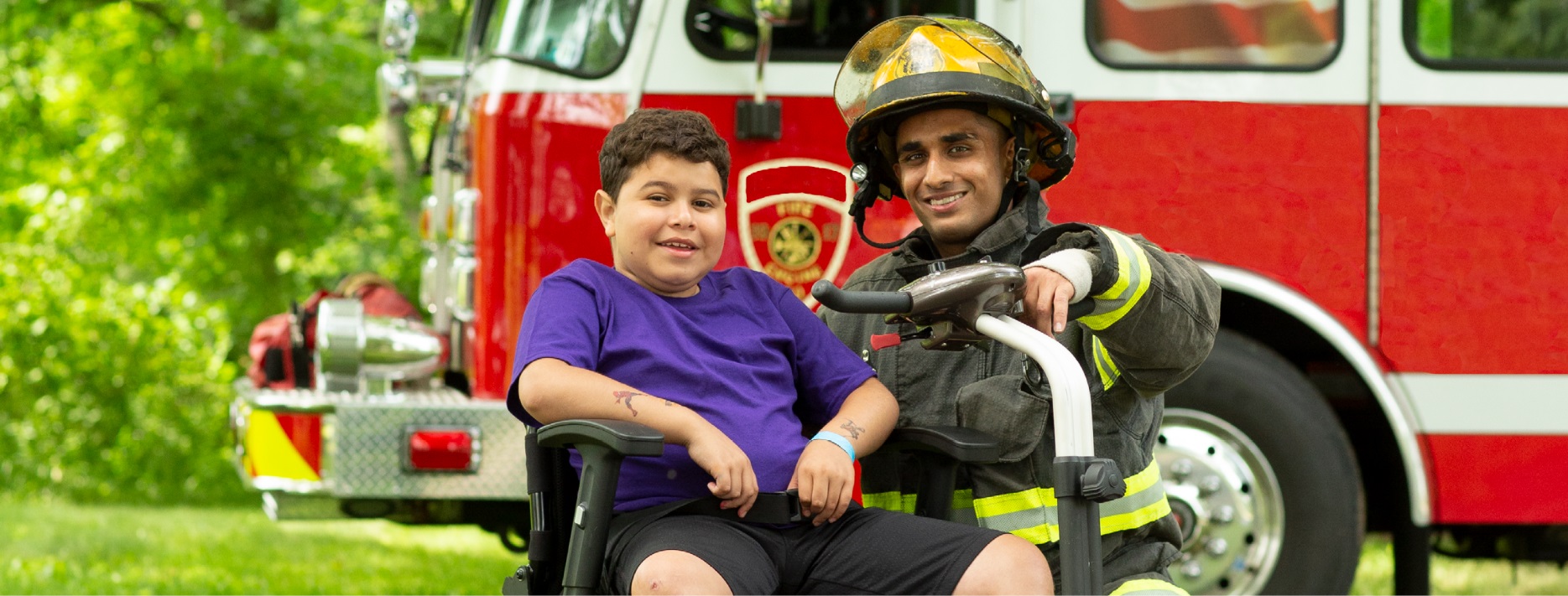 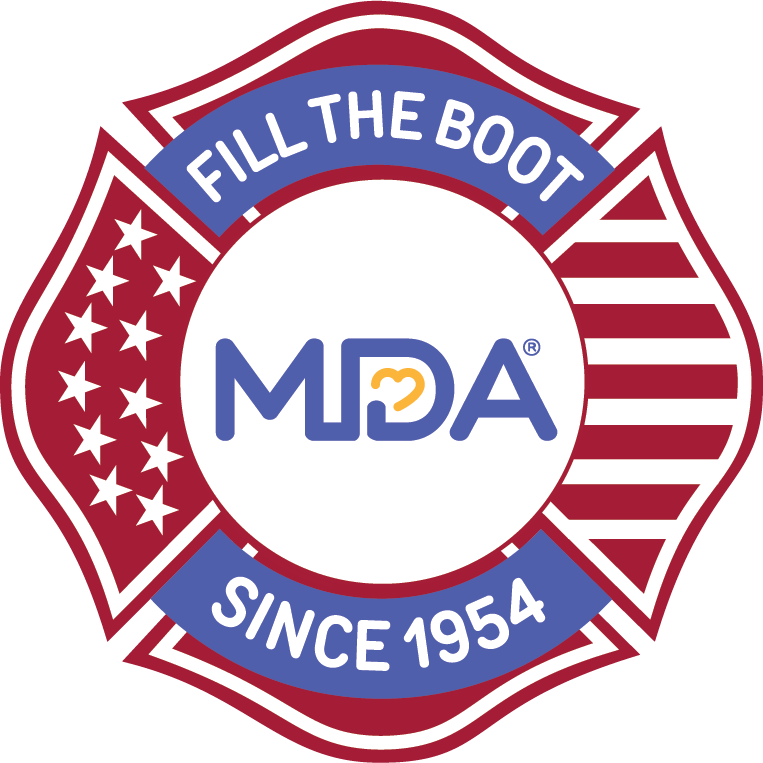 Local/Fire Department NameEvent Name/TypeMonth Day, 20XX • Time Location Location AddressJoin Local/Fire Department Name for a fun day of raising money for MDARegister a team or donate at: Event URL (If applicable)For more information, or to get involved, please contact Name, XXX-XXX-XXXX, email